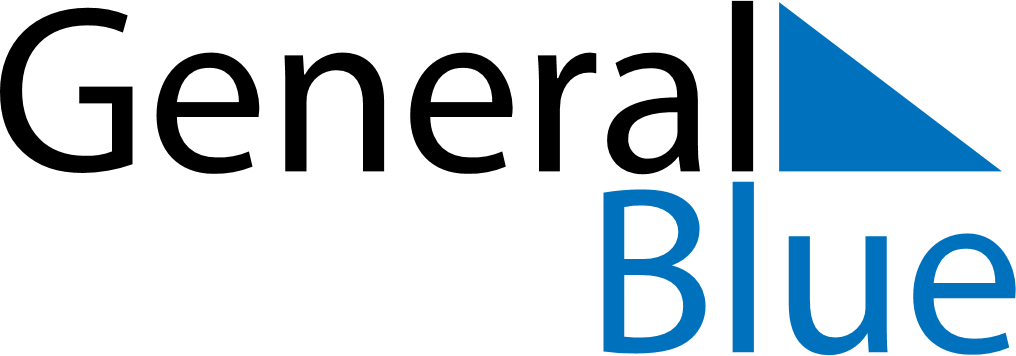 October 2023October 2023October 2023October 2023October 2023October 2023San MarinoSan MarinoSan MarinoSan MarinoSan MarinoSan MarinoSundayMondayTuesdayWednesdayThursdayFridaySaturday1234567Cerimonia di investitura dei Capitani Reggenti8910111213141516171819202122232425262728293031NOTES